Wir warten auf‘s Christkind 2019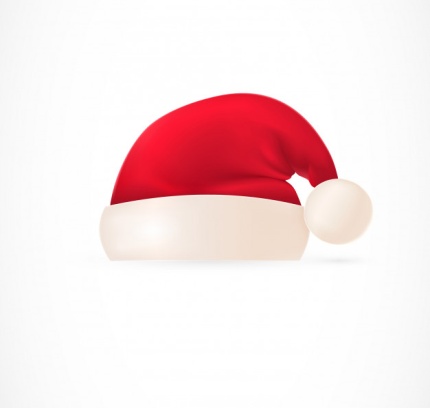 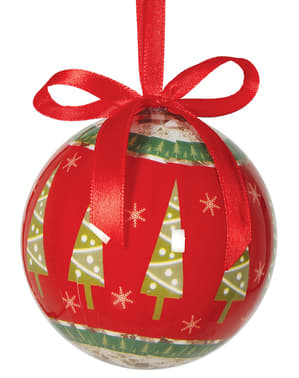 Was:  Ein schöner und unterhaltsamer Tag mit vielen Workshops,                                     Gemeinschafts- und Actionspielen, um die Wartezeit auf das                                                                 Christkind zu verkürzen.Wann:  24.12.2019, von 09:00-14:00 Uhr Ort:  Juheisa, Menden (Kirchstraße 6a in Menden)    Wer:  Alle Kinder von 3 bis 15 Jahren Kosten:  10€/8€ (für Mitglieder oder Geschwister)                                                                                           (inklusive Verpflegung)Kontakt:                                                                                                                                                              E-Mail: wwac@kjg-menden.de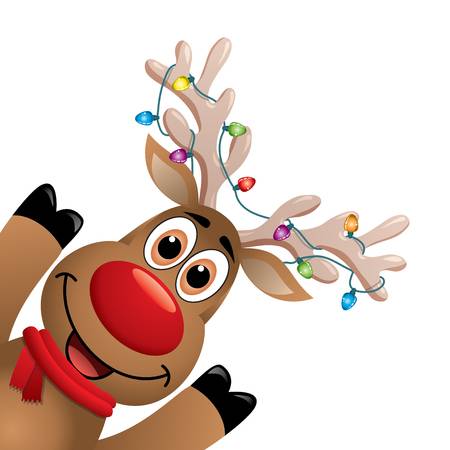 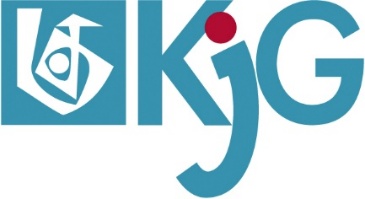 Wir warten auf‘s Christkind                                                                                                                Hiermit melde ich meinen Sohn/ meine Tochter verbindlich zur Aktion am 24.12.2019 an. Bitte senden sie die Ausgefüllte Anmeldung an die nachstehende E-Mailadresse 
wwac@kjg-menden.deName, Vorname (des Kindes)AnschriftE-Mail AdresseTelefonnummerGeburtsdatumDatum, Ort                                                     Unterschrift eines Erziehungsberechtigten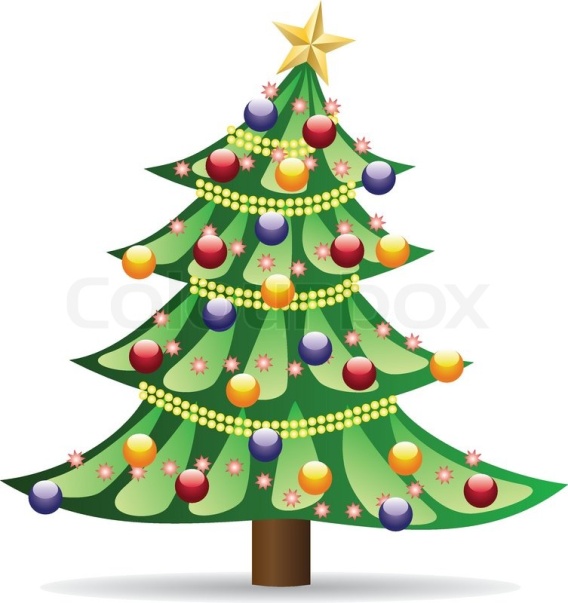 